2020年鹿城区公办幼儿园招聘教师和工作人员公告根据温州市鹿城区学前教育事业发展需要，温州市鹿城区教育局所属公办幼儿园面向社会招聘幼儿园教师（人事代理）302名、电教人员5名、保健医生4名，现就有关招聘事项公告如下：一、基本条件1.遵纪守法，热爱学前教育事业，有良好的社会公德和职业道德；2.具有岗位所需的年龄、学历、专业、资历等条件；3.具有与岗位相适应的教育教学能力和身体心理素质。二、具体岗位和要求三、报名办法1.凡符合条件者可通过下方链接或扫描下方二维码进行报名：https://www.wjx.top/jq/86554750.aspx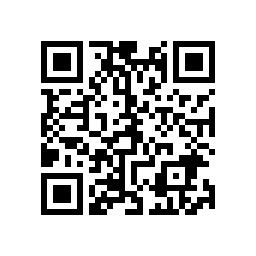    2.报名时间：2020年8月5日至8月10日。四、聘用人员的管理及待遇1.聘用人员（专任教师）人事关系一律由用人单位委托鹿城区人才开发服务中心教育分中心实行人事代理。2.试用期半年，试用期满考核合格后，正式聘用。五、考核及体检时间与地点另行通知。六、其他事项报考人员确保填写信息真实、准确，招聘期间若发现资格不符、提供的材料不实、弄虚作假的或有意隐瞒本人真实情况的，一经查实，即取消资格。附件1：2020年鹿城区公办幼儿园招聘教师和工作人员计划一览表温州市鹿城区人才开发服务中心教育分中心                                                     2020年8月5日附件12020年鹿城区公办幼儿园招聘教师和工作人员计划一览表招聘岗位年龄招聘要求其他要求幼儿园教师（人事代理）35周岁以下（1985年1月1日以后出生）1.全日制大专及以上学历；2.具有幼儿园教师资格证书；3.具有二级乙等及以上普通话等级证书；4.学前教育专业优先。（未取得相应教师资格证书的考生，聘用后须于2021年7月31日前取得教师资格证书，否则予以解聘）体育教师(男)（人事代理）35周岁以下（1985年1月1日以后出生）1.全日制大专及以上学历；2.具有幼儿园教师资格证书；3.体育师范类专业毕业或有从事体育教学经验者优先。（未取得相应教师资格证书的考生，聘用后须于2021年7月31日前取得教师资格证书，否则予以解聘）电教人员35周岁以下（1985年1月1日以后出生）1.全日制大专及以上学历；2.具有电教相关的专业知识及能力；3.有相关工作经验和教师资格证书者优先。保健医生40周岁以下（1980年1月1日以后出生）1.临床、妇幼保健等医学专业大专及以上学历；2.具备保健医生上岗证书、护士专业资格证书或有幼儿园保健工作经验者优先。单位名称招聘岗位招聘人数单位地址联系人联系电话温州市第一幼儿园幼儿园教师（人事代理）19大南门龙泉巷亦美大厦6幢林老师88855631  13968805616温州市第一幼儿园体育教师(男)(人事代理)1大南门龙泉巷亦美大厦6幢林老师88855631  13968805616温州市第一幼儿园电教人员1大南门龙泉巷亦美大厦6幢林老师88855631  13968805616温州市第二幼儿园幼儿园教师（人事代理）26百里东路墨斗小区12幢杨老师13857765588温州市第三幼儿园幼儿园教师（人事代理）30大南门莲花路133号叶老师88638531   13616870009温州市第四幼儿园幼儿园教师（人事代理）14温州市仓后街6号李老师8823823513706787108温州市第五幼儿园幼儿园教师（人事代理）7上陡门二组团31幢董老师13605772701温州市第六幼儿园幼儿园教师（人事代理）19桥儿头石榴组团19幢陆老师88336533  13857711105温州市第六幼儿园保健医生1桥儿头石榴组团19幢陆老师88336533  13857711105温州市第七幼儿园幼儿园教师（人事代理）11勤奋路鑫城佳园G幢金老师13867765267温州市第八幼儿园幼儿园教师（人事代理）13南塘街南塘四组团10栋李老师5669003813868860990温州市第八幼儿园体育教师(男)(人事代理)1南塘街南塘四组团10栋李老师5669003813868860990温州市第九幼儿园幼儿园教师（人事代理）2水心藕组团10幢周老师8852312313736932181温州市第九幼儿园体育教师(男)(人事代理)1水心藕组团10幢周老师8852312313736932181温州市第十幼儿园幼儿园教师（人事代理）20西山南路通泰景苑奚老师85551019 13706668639温州市第十幼儿园体育教师(男)(人事代理)1西山南路通泰景苑奚老师85551019 13706668639温州市第十幼儿园保健医生1西山南路通泰景苑奚老师85551019 13706668639温州市第十一幼儿园幼儿园教师（人事代理）20黄龙康城一组团7幢程老师8877711613819701028温州市第十二幼儿园幼儿园教师（人事代理）23新苗路新田园小区七组团旁潘老师55577573   13706661099温州市第十五幼儿园幼儿园教师（人事代理）19藤桥镇北街育才路108号叶老师13736321313温州市第十六幼儿园幼儿园教师（人事代理）14南塘2组团3幢李老师8899581713506667881温州市第十六幼儿园电教人员1南塘2组团3幢李老师8899581713506667881温州市第十九幼儿园幼儿园教师（人事代理）9惠民路上美小区1-2幢张老师8860606213736708060温州市第二十幼儿园幼儿园教师（人事代理）11里垟新路303号叶老师8820202613968888359温州市第二十一幼儿园幼儿园教师（人事代理）9南洋新村12幢周老师13706652015温州市第二十二幼儿园幼儿园教师（人事代理）4鹿城区丰门街道新屿社区C1幢5号郑老师13738331084温州市第二十二幼儿园电教人员1鹿城区丰门街道新屿社区C1幢5号郑老师13738331084温州市第二十三幼儿园幼儿园教师（人事代理）12鹿城区双屿街道康盛路箬笠岙锦园19幢张老师18257787677温州市第二十三幼儿园电教人员1鹿城区双屿街道康盛路箬笠岙锦园19幢张老师18257787677温州市第二十三幼儿园保健医生2鹿城区双屿街道康盛路箬笠岙锦园19幢张老师18257787677温州市第二十五幼儿园幼儿园教师（人事代理）8东立景园三组团对面厉老师13857755300温州市第二十七幼儿园幼儿园教师（人事代理）8鹿城区南郊街道龙方路50号龙方家园内陈老师13806885390温州市第二十七幼儿园电教人员1鹿城区南郊街道龙方路50号龙方家园内陈老师13806885390